Двенадцатое  заседание Собрания депутатов Долгоостровского сельского поселения четвертого созыва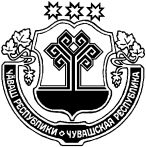 О согласии на преобразование муниципальных образований путем объединения всех сельских поселений, входящих в состав Батыревского района Чувашской Республики, и наделения вновь образованного муниципального образования статусом муниципального округа с наименованием Батыревский муниципальный округ Чувашской Республики с административным центром:  село БатыревоВ соответствии со статьей 13 Федерального закона от 06 октября 2003 года  № 131-ФЗ «Об общих принципах организации местного самоуправления в Российской Федерации», Уставом Долгоостровского сельского поселения Батыревского района Чувашской Республики,  рассмотрев решение Собрания депутатов Батыревского района Чувашской Республики от 16 декабря 2021 года № 13/8 «Об инициативе по преобразованию муниципальных образований путем объединения всех сельских поселений, входящих в состав Батыревского района Чувашской Республики, и наделения вновь образованного муниципального образования статусом муниципального округа с наименованием Батыревский муниципальный округ Чувашской Республики с административным центром: село Батырево», выражая мнение населения  Долгоостровского сельского поселения Батыревского района Чувашской Республики,   Собрание депутатов Долгоостровского сельского поселения решило:1. Согласиться на преобразование муниципальных образований путем объединения всех поселений, входящих в состав Батыревского района Чувашской Республики: Алманчиковского сельского поселения Батыревского района Чувашской Республики, Балабаш-Баишевского  сельского поселения Батыревского района Чувашской Республики, Батыревского сельского поселения Батыревского района Чувашской Республики, Бахтигильдинского сельского поселения Батыревского района Чувашской Республики, Бикшикского сельского поселения Батыревского района Чувашской Республики, Долгоостровского сельского поселения Батыревского района Чувашской Республики, Долгоостровского сельского поселения Батыревского района Чувашской Республики, Кзыл-Чишминского сельского поселения Батыревского района Чувашской Республики, Новоахпердинского сельского поселения Батыревского района Чувашской Республики, Норваш-Шигалинского сельского поселения Батыревского района Чувашской Республики, Первомайского сельского поселения Батыревского района Чувашской Республики, Сигачинского сельского поселения Батыревского района Чувашской Республики, Сугутского сельского поселения Батыревского района Чувашской Республики,  Тарханского сельского поселения Батыревского района Чувашской Республики, Татарско-Сугутского сельского поселения Батыревского района Чувашской Республики, Тойсинского сельского поселения Батыревского района Чувашской Республики, Туруновского сельского поселения Батыревского района Чувашской Республики, Шаймурзинского сельского поселения Батыревского района Чувашской Республики, Шыгырданского сельского поселения Батыревского района Чувашской Республики, и наделения вновь образованного муниципального образования статусом муниципального округа с наименованием Батыревский муниципальный округ Чувашской Республики с административным центром: село Батырево.2. Направить настоящее решение в Собрание депутатов Батыревского района Чувашской Республики.3. Настоящее решение вступает в силу после его официального опубликования в периодическом печатном издании «Вестник Долгий Остров».Глава Долгоостровского сельского поселенияБатыревского района Чувашской Республики                                                        Ф.А.Алиуллов ЧĂВАШ   РЕСПУБЛИКИПАТĂРЬЕЛ  РАЙОНĚЫХРА СИРМИ  ЯЛПОСЕЛЕНИЙĔН ДЕПУТАТСЕН ПУХĂВĔЙЫШĂНУ2022 ç. январь уйахĕн  19-мĕшĕ  №1Ыхра сирми ялĕЧУВАШСКАЯ РЕСПУБЛИКА    БАТЫРЕВСКИЙ РАЙОНСОБРАНИЕ ДЕПУТАТОВ    ДОЛГООСТРОВСКОГО  СЕЛЬСКОГО ПОСЕЛЕНИЯРЕШЕНИЕ«19»  января 2022 г. №1деревня Долгий Остров